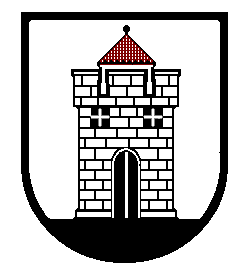 PANEVĖŽIO SUAUGUSIŲJŲ IR JAUNIMO MOKYMO CENTRO DIREKTORIUSĮSAKYMASDĖL VEIKLOS KOKYBĖS ĮSIVERTINIMO VEIKSMŲ PLANO TVIRTINIMO 2023 m. rugsėjo 1 d. Nr.1.4-V-114Panevėžys     Vadovaudamasis Mokyklos, įgyvendinančios bendrojo ugdymo programas, veiklos kokybės įsivertinimo metodika, patvirtinta Lietuvos Respublikos švietimo ir mokslo ministro 2016 m. kovo 29 d. įsakymu Nr. V-267,      t v i r t i n u  Panevėžio suaugusiųjų ir jaunimo mokymo centro veiklos kokybės įsivertinimo veiksmų planą 2023-2024 m. m. (pridedama).Direktorius 				                                           Mindaugas LibikasParengėSandra Vilimienė2023-09-01